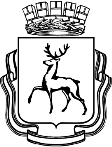 АДМИНИСТРАЦИЯ ГОРОДА НИЖНЕГО НОВГОРОДАМуниципальное бюджетное  общеобразовательное учреждение«Школа  № 72»Рабочая программа МАТЕМАТИКА5-6 класс(приложение к основной образовательной программе основного общего образования)Нижний НовгородПояснительная запискаРабочая программа   по алгебре  для учащихся 5-6 класса  составлена в соответствии со следующими нормативными документами:Федеральным законом Российской Федерации от 29.12.2012 года № 273-ФЗ «Об образовании в РФ» (с изменениями)Федеральным государственным образовательным стандартом основного общего образования, утвержденный приказом Министерства образования и науки РФ от 17.12.2010 г. № 1897 (с изменениями от 29.12.2014 г. № 1644, от 31.12.2015 №1577) Примерной основной образовательной программой основного общего образования, одобренная решением Федерального учебно-методического объединения по общему образованию (протокол заседания от 08.04.2015 г. № 1/15)Федеральным перечнем учебников, рекомендуемых к использованию при реализации имеющих государственную аккредитацию образовательных программ начального общего, основного общего, среднего общего образования, утвержденного приказом Министерства образования и науки РФ в действующей редакцииАвторской примерной программой общеобразовательных учреждений по математике 5-6 классы,  к учебному комплексу для 5-6 классов (авторы: Муравин Г.К., Муравина О.В.)Линия учебников под редакцией Г.К.Муравина соответствует Федеральному государственному образовательному стандарту основного общего образования.Рабочая программа включает в себя:Пояснительную запискуСодержание программыПланируемые результаты изучения курсаТематическое планированиеМесто предмета в учебном плане:Учебный план на изучение математики в 5-6 классах  отводит 5 часов в неделю в течение двух лет. Всего 170  уроков в год. Итого 340 уроков. Объем часов учебной нагрузки определен учебным планом МБОУ «Школа №72» Обучение математике является важнейшей составляющей основного общего образования и призвано развивать логическое мышление и математическую интуицию учащихся, обеспечить овладение учащимися умениями в решении различных практических и межпредметных задач. Цель: развитие личности школьника средствами математики, подготовка его к продолжению обучения и самореализации в современном обществе.Задачи: формирование мотивации изучения математики, готовности и способности учащихся к саморазвитию, личностному самоопределениюформирование у учащихся способности к организации своей учебной деятельности посредством освоения личностных, познавательных, регулятивных,  коммуникативных универсальных учебных действийформирование специфических для математики стилей мышления, умения представлять информацию в виде таблиц, схем, графикововладение учащимися математическим языком, системой математических знаний, умений и навыков формирование научного мировоззренияСодержание курса строится на основе системно – деятельностного подхода, принципов разделения трудностей, укрупнения дидактических единиц, опережающего формирования ориентировочной основы действий, принципов позитивной педагогики.     Содержание раздела «Арифметика» служит базой для дальнейшего изучения учащимися математики, способствует Формы текущего контроля качества знаний является:проверочная работаоценка устного ответа обучающегосятематический зачетконтрольная работаустный счетфронтальный опростестированиеФорма промежуточной аттестации по математике определяется учебным планом МБОУ « Школа №72»Личностные, метапредметные и предметные результаты освоения содержания курса математикиИзучение математики по данной программе способствует формированию у учащихся личностных, метапредметных и предметных результатов обучения, соответствующих требованиям федерального государственного образовательного стандарта основного общего образования.Личностные результаты:воспитание российской гражданской идентичности: патриотизма, уважения к Отечеству, осознания вклада отечественных учёных в развитие мировой науки;ответственное отношение к учению, готовность и способность обучающихся к саморазвитию и самообразованию на основе мотивации к обучению и познанию;осознанный выбор и построение дальнейшей индивидуальной траектории образования на базе ориентировки в мире профессий и профессиональных предпочтений с учётом устойчивых познавательных интересов, а также на основе формирования уважительного отношения к труду, развитие опыта участия в социально значимом труде;умение контролировать процесс и результат учебной и математической деятельности;критичность мышления, инициатива, находчивость, активность при решении математических задач.Метапредметные результаты:умение самостоятельно определять цели своего обучения, ставить и формулировать для себя новые задачи в учёбе, развивать мотивы и интересы своей познавательной деятельности;умение соотносить свои действия с планируемыми результатами, осуществлять контроль своей деятельности в процессе достижения результата, определять способы действий в рамках предложенных условий и требований, корректировать свои действия в соответствии с изменяющейся ситуацией;умение определять понятия, создавать обобщения, устанавливать аналогии, классифицировать, самостоятельно выбирать основания и критерии для классификации;умение устанавливать причинно-следственные связи, строить логическое рассуждение, умозаключение (индуктивное, дедуктивное и по аналогии) и делать выводы;развитие компетентности в области использования информационно-коммуникационных технологий;первоначальные представления об идеях и о методах математики как об универсальном языке науки и техники, о средстве моделирования явлений и процессов;умение видеть математическую задачу в контексте проблемной ситуации в других дисциплинах, в окружающей жизни;умение находить в различных источниках информацию, необходимую для решения математических проблем, и представлять её в понятной форме, принимать решение в условиях неполной или избыточной, точной или вероятностной информации;умение понимать и использовать математические средства наглядности (графики, таблицы, схемы и др.) для иллюстрации, интерпретации, аргументации;умение выдвигать гипотезы при решении задачи, понимать необходимость их проверки;понимание сущности алгоритмических предписаний и умение действовать в соответствии с предложенным алгоритмом.Основополагающие принципы:Планируемые результаты изучения учебного предметаЛичностные результатыУ учащихся будут сформированы:· внутренняя позиция школьника на уровне положительного отношения к урокам математики;· понимание роли математических действий в жизни человека;· интерес к различным видам учебной деятельности, включая элементы предметно-исследовательской деятельности;· ориентация на понимание предложений и оценок учителей и одноклассников;· понимание причин успеха в учебе;· понимание нравственного содержания поступков окружающих людей.Метапредметные результатыРегулятивные:Ученики научатся:· принимать учебную задачу и следовать инструкции учителя;· планировать свои действия в соответствии с учебными задачами и инструкцией учителя;· выполнять действия в устной форме;· учитывать выделенные учителем ориентиры действия в учебном материале;· в сотрудничестве с учителем находить несколько вариантов решения учебной задачи, представленной на наглядно-образном уровне;· вносить необходимые коррективы в действия на основе принятых правил;· выполнять учебные действия в устной и письменной речи;· принимать установленные правила в планировании и контроле способа решения;· осуществлять пошаговый контроль под руководством учителя в доступных видах учебно-познавательной деятельности.Познавательные:Ученики научатся:· осуществлять поиск нужной информации, используя материал учебника и сведения, полученные от взрослых;· использовать рисуночные и символические варианты математической записи; кодировать информацию в знаково-символической форме;· на основе кодирования строить несложные модели математических понятий, задачных ситуаций;· строить небольшие математические сообщения в устной форме;· проводить сравнение (по одному или нескольким основаниям, наглядное и по представлению, сопоставление и противопоставление), понимать выводы, сделанные на основе сравнения;· выделять в явлениях существенные и несущественные, необходимые и достаточные признаки;· проводить аналогию и на ее основе строить выводы;· в сотрудничестве с учителем проводить классификацию изучаемых объектов;· строить простые индуктивные и дедуктивные рассуждения.Коммуникативные:Ученики научатся:· принимать активное участие в работе парами и группами, используя речевые коммуникативные средства;· допускать существование различных точек зрения;· стремиться к координации различных мнений о математических явлениях в сотрудничестве; договариваться, приходить к общему решению;· использовать в общении правила вежливости;· использовать простые речевые средства для  передачи своего мнения;· контролировать свои действия в коллективной работе;· понимать содержание вопросов и воспроизводить вопросы;· следить за действиями других участников в процессе коллективной познавательной деятельности.Предметные результатыВыпускник научится в 5-6 классах (для использования в повседневной жизни и обеспечения возможности успешного продолжения образования на базовом уровне)Оперировать на базовом уровне понятиями: множество, элемент множества, подмножество, принадлежность;задавать множества перечислением их элементов;находить пересечение, объединение, подмножество в простейших ситуацияхВ повседневной жизни и при изучении других предметов:распознавать логически некорректные высказыванияЧислаОперировать на базовом уровне понятиями: натуральное число, целое число, обыкновенная дробь, десятичная дробь, смешанное число, рациональное число;использовать свойства чисел и правила действий с рациональными числами при выполнении вычислений;использовать признаки делимости на 2, 5, 3, 9, 10 при выполнении вычислений и решении несложных задач;выполнять округление рациональных чисел в соответствии с правилами;сравнивать рациональные числа.В повседневной жизни и при изучении других предметов:оценивать результаты вычислений при решении практических задач;выполнять сравнение чисел в реальных ситуациях;составлять числовые выражения при решении практических задач и задач из других учебных предметовСтатистика и теория вероятностейПредставлять данные в виде таблиц, диаграмм, читать информацию, представленную в виде таблицы, диаграммы,.Текстовые задачиРешать несложные сюжетные задачи разных типов на все арифметические действия;строить модель условия задачи (в виде таблицы, схемы, рисунка), в которой даны значения двух из трёх взаимосвязанных величин, с целью поиска решения задачи;осуществлять способ поиска решения задачи, в котором рассуждение строится от условия к требованию или от требования к условию;составлять план решения задачи; выделять этапы решения задачи;интерпретировать вычислительные результаты в задаче, исследовать полученное решение задачи;знать различие скоростей объекта в стоячей воде, против течения и по течению реки;решать задачи на нахождение части числа и числа по его части;решать задачи разных типов (на работу, на покупки, на движение), связывающих три величины, выделять эти величины и отношения между ними;находить процент от числа, число по проценту от него, находить процентное отношение двух чисел, находить процентное снижение или процентное повышение величины;решать несложные логические задачи методом рассуждений.В повседневной жизни и при изучении других предметов:выдвигать гипотезы о возможных предельных значениях искомых величин в задаче  (делать прикидку) Наглядная геометрияГеометрические фигурыОперировать на базовом уровне понятиями: фигура, точка, отрезок, прямая, луч, ломаная, угол, многоугольник, треугольник и четырёхугольник, прямоугольник и квадрат, окружность и круг, прямоугольный параллелепипед, куб, шар. Изображать изучаемые фигуры от руки и с помощью линейки и циркуля.В повседневной жизни и при изучении других предметов:решать практические задачи с применением простейших свойств фигур. Измерения и вычислениявыполнять измерение длин, расстояний, величин углов, с помощью инструментов для измерений длин и углов;вычислять площади прямоугольников. В повседневной жизни и при изучении других предметов:вычислять расстояния на местности в стандартных ситуациях, площади прямоугольников;выполнять простейшие построения и измерения на местности, необходимые в реальной жизни История математикиописывать отдельные выдающиеся результаты, полученные в ходе развития математики как науки;знать примеры математических открытий и их авторов, в связи с отечественной и всемирной историейВыпускник получит возможность научиться в 5-6 классах (для обеспечения возможности успешного продолжения образования на базовом и углублённом уровнях)Элементы теории множеств и математической логикиОперировать понятиями: множество, характеристики множества, элемент множества, пустое, конечное и бесконечное множество, подмножество, принадлежность, определять принадлежность элемента множеству, объединению и пересечению множеств; задавать множество с помощью перечисления элементов, словесного описанияВ повседневной жизни и при изучении других предметов:распознавать логически некорректные высказывания; строить цепочки умозаключений на основе использования правил логикиЧислаОперировать понятиями: натуральное число, множество натуральных чисел, целое число, множество целых чисел, обыкновенная дробь, десятичная дробь, смешанное число, рациональное число, множество рациональных чисел, геометрическая интерпретация натуральных, целых, рациональных;понимать и объяснять смысл позиционной записи натурального числа;выполнять вычисления, в том числе с использованием приёмов рациональных вычислений, обосновывать алгоритмы выполнения действий;использовать признаки делимости на 2, 4, 8, 5, 3, 6, 9, 10, 11, суммы и произведения чисел при выполнении вычислений и решении задач, обосновывать признаки делимости;выполнять округление рациональных чисел с заданной точностью;упорядочивать числа, записанные в виде обыкновенных и десятичных дробей;находить НОД и НОК чисел и использовать их при решении задач.оперировать понятием модуль числа, геометрическая интерпретация модуля числа.В повседневной жизни и при изучении других предметов:применять правила приближенных вычислений при решении практических задач и решении задач других учебных предметов;выполнять сравнение результатов вычислений при решении практических задач, в том числе приближенных вычислений;составлять числовые выражения и оценивать их значения при решении практических задач и задач из других учебных предметов;Уравнения и неравенства Этого в содержании нетОперировать понятиями: равенство, числовое равенство, уравнение, корень уравнения, решение уравнения, числовое неравенствоСтатистика и теория вероятностейОперировать понятиями: столбчатые и круговые диаграммы, таблицы данных, среднее арифметическое, извлекать, информацию, представленную в таблицах, на диаграммах;составлять таблицы, строить диаграммы на основе данных.В повседневной жизни и при изучении других предметов:извлекать, интерпретировать и преобразовывать информацию, представленную в таблицах и на диаграммах, отражающую свойства и характеристики реальных процессов и явленийТекстовые задачиРешать простые и сложные задачи разных типов, а также задачи повышенной трудности;использовать разные краткие записи как модели текстов сложных задач для построения поисковой схемы и решения задач;знать и применять оба способа поиска решения задач (от требования к условию и от условия к требованию);моделировать рассуждения при поиске решения задач с помощью граф-схемы;выделять этапы решения задачи и содержание каждого этапа;интерпретировать вычислительные результаты в задаче, исследовать полученное решение задачи;анализировать всевозможные ситуации взаимного расположения двух объектов и изменение их характеристик при совместном движении (скорость, время, расстояние) при решении задач на движение двух объектов как в одном, так и в противоположных направлениях;исследовать всевозможные ситуации при решении задач на движение по реке, рассматривать разные системы отсчёта;решать разнообразные задачи «на части», решать и обосновывать свое решение задач (выделять математическую основу) на нахождение части числа и числа по его части на основе конкретного смысла дроби;осознавать и объяснять идентичность задач разных типов, связывающих три величины (на работу, на покупки, на движение); выделять эти величины и отношения между ними, применять их при решении задач, конструировать собственные задачи указанных типов.В повседневной жизни и при изучении других предметов:выделять при решении задач характеристики рассматриваемой в задаче ситуации, отличные от реальных (те, от которых абстрагировались), конструировать новые ситуации с учётом этих характеристик, в частности, при решении задач на концентрации, учитывать плотность вещества;решать и конструировать задачи на основе рассмотрения реальных ситуаций, в которых не требуется точный вычислительный результат;решать задачи на движение по реке, рассматривая разные системы отсчетаНаглядная геометрияГеометрические фигурыОперировать понятиями фигура, точка, отрезок, прямая, луч, ломаная, угол, многоугольник, треугольник и четырёхугольник, прямоугольник и квадрат, окружность и круг, прямоугольный параллелепипед, куб, призма, шар, пирамида, цилиндр, конус; извлекать, интерпретировать и преобразовывать информацию о геометрических фигурах, представленную на чертежахизображать изучаемые фигуры от руки и с помощью линейки, циркуля, компьютерных инструментов.В повседневной жизни и при изучении других предметов:решать практические задачи с применением простейших свойств фигур Измерения и вычислениявыполнять измерение длин, расстояний, величин углов, с помощью инструментов для измерений длин и углов;вычислять площади прямоугольников, квадратов, объёмы прямоугольных параллелепипедов, кубов.В повседневной жизни и при изучении других предметов:вычислять расстояния на местности в стандартных ситуациях, площади участков прямоугольной формы, объёмы комнат;выполнять простейшие построения на местности, необходимые в реальной жизни; оценивать размеры реальных объектов окружающего мираИстория математикиХарактеризовать вклад выдающихся математиков в развитие математики и иных научных областейСодержание математического образования (математика) в 5 классе.Натуральные числа.Десятичная система счисления. Римская нумерация. Сравнение натуральных чисел. Арифметические действия над натуральными числами. Деление с остатком. Понятие степени с натуральным показателем.Делимость натуральных чисел. Признаки делимости на 2, 3, 4, 5, 9, 10, 25. Простые и составные числа. Разложение натурального числа на простые множители. Наибольший общий делитель и наименьшее общее кратное.Дроби.Обыкновенные дроби. Правильное и неправильные дроби. Основное свойство дроби. Сравнение дробей. Арифметические действия с обыкновенные дробями и смешанными числами. Нахождение части от целого и целого по его части.Десятичная дробь. Бесконечные десятичные периодические дроби. Сравнение десятичных дробей. Арифметические действия с десятичными дробями. Представление конечной десятичной дроби в виде обыкновенной и обыкновенной дроби в виде десятичной.Рациональные числа.Положительные, отрицательные числа и нуль. Модуль числа. Сравнение рациональных чисел. Арифметические действия с рациональными числами.Числовые выражения.Понятие числового выражения. Значение числового выражения. Порядок действий в числовых выражениях, содержащих скобки и степени чисел. Арифметические действия с рациональными числами.Текстовые задачи.Решение текстовых задач арифметическим способом, с помощью линейных уравнений. С помощью пропорций. Три типа задач на дроби. Три типа задач на проценты. Измерения, приближения и оценки.Единица измерения длины, площади, объема, массы, времени. Скорости. Представление зависимостей между величинами в виде формул. Округление числе. Прикидка и оценка результатов вычислений. Масштаб. Столбчатые и круговые диаграммы.Элементы алгебры.Буквенные выражения. Числовое значение буквенного выражения.Уравнения с одним неизвестным. Корень уравнения. Решение уравнений.Числовые неравенства. Строгие и нестрогие неравенства. Двойные неравенства. Координаты.Координатный луч и координатная прямая. Изображения чисел точками  координатной прямой. Геометрический смысл модуля числа. Формула расстояния между двумя точками и координатной прямой.Координатная плоскость. Ордината и абсцисса точки координатной плоскости.Наглядная геометрия.Геометрические фигуры: точка. Прямая, отрезок. Луч.Угол прямой. Острый. Тупой, развернутый углы. Смежные и вертикальные углы. Биссектриса угла. Равенство фигур.Параллельные и перпендикулярное прямые.Ломаная. Многоугольник. Прямоугольник, квадрат. Треугольник. Остроугольный, прямоугольный, тупоугольный треугольники. Равносторонний, равнобедренный, равносторонний треугольники. Неравенство треугольника. Сумма углов треугольника. Теорема Пифагора.Подобие фигур. Коэффициент подобия. Подобие  треугольников.Окружность и круг. Центр, радиус, диаметр. Хорда, дуга. Сектор.Центральная и осевая симметрии.Геометрические тела: куб, прямоугольный параллелепипед, пирамида, призма, цилиндр, конус, шар, сфера.  Правильные многогранники.Геометрические величины. Длина отрезка. Длина ломанной. Периметр многоугольника. Длина окружности. Градусная мера угла. Измерение величин углов транспортиром. Площадь прямоугольного параллелепипеда, куба, шара. Площадь сферы.Множества.Понятие множества, элементы множества, подмножества. Объединение и пересечение множеств. Круги Эйлера.Учебно-тематический  план:Содержание математического образования (математика) в 6 классе.ПропорциональностьПодобие фигур. Коэффициент подобия. Подобие треугольников. Масштаб. Отношения и пропорции. Основное свойство пропорции. Пропорциональные величины. Прямая и обратная пропорциональность. Решение задач с помощью пропорций. Деление в заданном отношении.  Делимость чиселДелимость натуральных чисел. Делители и кратные. Наибольший общий делитель и наименьшее общее кратное. Свойства делимости произведения, суммы и разности. Признаки делимости на 2, 3, 4, 5, 9, 10,25. Простые и составные числа. Таблица простых чисел. Связь между наибольшим общим делителем, наименьшим общим кратным и произведением двух чисел. Взаимно простые числа. Множество. Элемент множества. Подмножество. Пустое множество. Объединение  и пересечение множеств. Диаграммы Эйлера. Числовые выражения и их значения. Площадь прямоугольника. Объем прямоугольного параллелепипеда. Буквенные выражения. Формулы и уравнения. 3.   Отрицательные числа.Центральная симметрия. Отрицательные числа и их изображения на координатной прямой. Модуль числа и его геометрический смысл. Противоположные числа. Сравнение чисел. Арифметические действия с положительными и отрицательными числами. Целые числа. Понятие о рациональном числе. 4. Формулы и уравнения.Решение уравнений. Решение задач на проценты. Понятие концентрации. Длина окружности и площадь круга. Осевая симметрия. Координатная плоскость. Геометрические тела: призма, пирамида, правильные многогранники, шар, сфера, цилиндр, конус. Столбчатые и круговые диаграммы.5. Повторение.Натуральные числа. Признаки делимости. Обыкновенные дроби. Десятичные дроби. Проценты. Отрицательные числа. Уравнения. Геометрический материал.Из истории математики: решето Эратосфена, бесконечность множества простых чисел, числа – близнецы. Этапы развития представлений о числе.Практикумы: вычислительный практикум; практикум по решению задач; геометрический практикум; практикум по развитию пространственного воображения.Учебно-тематический  план:В течение учебного года возможна корректировка распределения часов по темам. В случае выпадения даты урока на праздничные дни, переноса Правительством РФ дней отдыха, введение карантина (приказа на основании распорядительного акта учредителя) прохождение программы обеспечивается за счет уплотнения программного материала, увеличения доли самостоятельного изучения, дистанционного обучения через сайты. Учебно – методическое обеспечениеРабочая программа курса математики для 5-9 классов общеобразовательных учреждений / Сост. О.В.Муравина.– М.: Дрофа, 2011 Муравин Г.К., Муравина О.В. Математика. 6 класс. Учебник. – М.: Дрофа, 2011 Муравин Г.К., Муравина О.В. Математика. 5-6 классы. Дидактические материалы. – М.: Дрофа, 2010 Методические рекомендации. Математика. 5 класс. В 2-х частях.  Муравин Г.К., Муравина О.В. 20145 класс6 классИтого за 5-6 класс: 340 часов.Принцип разделения трудностей.Концентрация внимания на обучении отдельным компонентам математической деятельности. Правильно и последовательно подбираются компоненты для обучения.Учебный материал алгоритмического характера сопровождается системой творческих заданий, где каждое последующее задание опирается на результат предыдущего, применяется сформированное умение, новое знание. Как результат формируется весь алгоритм действия.Принцип укрупнения дидактических единицСовместное изучение взаимосвязанных действий, операций, теорем.Принцип опережающего формирования ориентировочной основы действия (ООД)ООД заключается в формировании у обучающегося представления о цели, плане и средствах осуществления некоторого действия. Полная ООД обеспечивает систематически безошибочное выполнение действия в некотором диапазоне ситуаций. ООД составляется учениками совместно с учителем в ходе выполнения системы знаний. Отдельные этапы ООД включаются в опережающую систему упражнений, что даёт возможность подготовить базу для изучения нового материала и увеличивает время на его усвоение.Принципы позитивной педагогики.Педагогика сопровождения, поддержка и сотрудничество учителя с учеником. Интеллектуальная атмосфера гуманистического образования. Формирование у обучающихся критичности, здравого смысла и рациональности. Воспитание уважением, свободой, ответственностью и участием. В процессе обучения передаются, усваиваются и вырабатываются приёмы жизненного роста как цепь процедур самоидентификации, самоопределения, самоактуализации и самореализации, в результате которых формируется творчески позитивное отношение к себе, к социуму и к окружающему миру в целом.№ темыНазвание темыКоличество часов1Натуральные числа и нуль272Числовые и буквенные выражения293Доли и дроби134Действия с дробями275Десятичные дроби426Повторение227Резерв 10Итого 170№ темыНазвание темыКоличество часов1Пропорциональность 282Делимость чисел353Отрицательные числа324Формулы и уравнения 395Повторение266Резерв 10Итого 170№ п/пТема урокаКол-во часовКол-во часовКол-во часовГлава 1. Натуральные числа и ноль 30 чГлава 1. Натуральные числа и ноль 30 чГлава 1. Натуральные числа и ноль 30 чГлава 1. Натуральные числа и ноль 30 чГлава 1. Натуральные числа и ноль 30 чДесятичная система счисления (6 часов)Десятичная система счисления (6 часов)Десятичная система счисления (6 часов)Десятичная система счисления (6 часов)Десятичная система счисления (6 часов)1Натуральный ряд чисел и его свойстваНатуральный ряд чисел и его свойстваНатуральный ряд чисел и его свойства12Десятичная система записи чиселДесятичная система записи чиселДесятичная система записи чисел13Представление натуральных чисел в виде разрядных слагаемыхПредставление натуральных чисел в виде разрядных слагаемыхПредставление натуральных чисел в виде разрядных слагаемых14  Контрольная работа №1  Контрольная работа №1  Контрольная работа №115Решение задач по теме «Десятичная система счисления»Решение задач по теме «Десятичная система счисления»Решение задач по теме «Десятичная система счисления»16Понятие равенства и неравенстваПонятие равенства и неравенстваПонятие равенства и неравенства1Сравнение чисел (3 часа)Сравнение чисел (3 часа)Сравнение чисел (3 часа)Сравнение чисел (3 часа)Сравнение чисел (3 часа)7Правило сравнения чиселПравило сравнения чиселПравило сравнения чисел18Сравнение чисел. Двойное неравенствоСравнение чисел. Двойное неравенствоСравнение чисел. Двойное неравенство19Нестрогое неравенствоНестрогое неравенствоНестрогое неравенство1Шкалы и координаты (6 часов)Шкалы и координаты (6 часов)Шкалы и координаты (6 часов)Шкалы и координаты (6 часов)Шкалы и координаты (6 часов)10Единицы измерения длины и массыЕдиницы измерения длины и массыЕдиницы измерения длины и массы111Схемы перевода единиц длины и массыСхемы перевода единиц длины и массыСхемы перевода единиц длины и массы112Решение задач по теме: «Единицы измерения длины и массы»Решение задач по теме: «Единицы измерения длины и массы»Решение задач по теме: «Единицы измерения длины и массы»113Понятие координатного луча и координаты точкиПонятие координатного луча и координаты точкиПонятие координатного луча и координаты точки114Координатный луч. Подготовка к контрольной работеКоординатный луч. Подготовка к контрольной работеКоординатный луч. Подготовка к контрольной работе115Контрольная работа № 2 «Сравнение чисел».  Контрольная работа № 2 «Сравнение чисел».  Контрольная работа № 2 «Сравнение чисел».  1Геометрические фигуры (6 часов)Геометрические фигуры (6 часов)Геометрические фигуры (6 часов)Геометрические фигуры (6 часов)Геометрические фигуры (6 часов)16Анализ контрольной работы. Понятие отрезка. Длина отрезкаАнализ контрольной работы. Понятие отрезка. Длина отрезкаАнализ контрольной работы. Понятие отрезка. Длина отрезка117Окружность. Радиус. Диаметр. Хорда Окружность. Радиус. Диаметр. Хорда Окружность. Радиус. Диаметр. Хорда 118Пересечение и параллельностьПересечение и параллельностьПересечение и параллельность119Луч. Параллелограмм. Угол. Классификация угловЛуч. Параллелограмм. Угол. Классификация угловЛуч. Параллелограмм. Угол. Классификация углов120Многоугольник Многоугольник Многоугольник 121Решение задач по теме: «Геометрические фигуры»Решение задач по теме: «Геометрические фигуры»Решение задач по теме: «Геометрические фигуры»1Равенство фигур (3 часа)Равенство фигур (3 часа)Равенство фигур (3 часа)Равенство фигур (3 часа)Равенство фигур (3 часа)22Понятие равенства фигурПонятие равенства фигурПонятие равенства фигур123Равенство окружностей и круговРавенство окружностей и круговРавенство окружностей и кругов124Решение задач по теме «Равные фигуры»Решение задач по теме «Равные фигуры»Решение задач по теме «Равные фигуры»1Измерение углов (6 часов)Измерение углов (6 часов)Измерение углов (6 часов)Измерение углов (6 часов)Измерение углов (6 часов)25Сравнение углов при помощи наложенияСравнение углов при помощи наложенияСравнение углов при помощи наложения126Работа с углами, разбитыми на частиРабота с углами, разбитыми на частиРабота с углами, разбитыми на части127Смежные углыСмежные углыСмежные углы128Биссектриса углаБиссектриса углаБиссектриса угла129Вертикальные углы. Виды треугольников. Подготовка к контрольной работеВертикальные углы. Виды треугольников. Подготовка к контрольной работеВертикальные углы. Виды треугольников. Подготовка к контрольной работе130Контрольная работа № 3 «Геометрические фигуры».Контрольная работа № 3 «Геометрические фигуры».Контрольная работа № 3 «Геометрические фигуры».1ГЛАВА 2: Числовые и буквенные выражения 30 чГЛАВА 2: Числовые и буквенные выражения 30 чГЛАВА 2: Числовые и буквенные выражения 30 чГЛАВА 2: Числовые и буквенные выражения 30 чГЛАВА 2: Числовые и буквенные выражения 30 чЧисловые выражения и их значения (6 часов)Числовые выражения и их значения (6 часов)Числовые выражения и их значения (6 часов)Числовые выражения и их значения (6 часов)Числовые выражения и их значения (6 часов)31 Понятие числового выражения. Значение числового выражения Понятие числового выражения. Значение числового выражения Понятие числового выражения. Значение числового выражения132Порядок действийПорядок действийПорядок действий133Оценка результата вычисленияОценка результата вычисленияОценка результата вычисления134Решение задач на движениеРешение задач на движениеРешение задач на движение135Решение задач на движение с отставанием  и на движение вдогонкуРешение задач на движение с отставанием  и на движение вдогонкуРешение задач на движение с отставанием  и на движение вдогонку136Решение различных задач на движениеРешение различных задач на движениеРешение различных задач на движение1Площадь прямоугольника (7 часов)Площадь прямоугольника (7 часов)Площадь прямоугольника (7 часов)Площадь прямоугольника (7 часов)Площадь прямоугольника (7 часов)37Формула площади прямоугольника и квадратаФормула площади прямоугольника и квадратаФормула площади прямоугольника и квадрата138Понятие степениПонятие степениПонятие степени139Правило возведения в квадрат чиселПравило возведения в квадрат чиселПравило возведения в квадрат чисел140Схема перевода единиц площадиСхема перевода единиц площадиСхема перевода единиц площади141Сумма разрядных слагаемых в виде степениСумма разрядных слагаемых в виде степениСумма разрядных слагаемых в виде степени142Нахождение площади прямоугольника, квадратаНахождение площади прямоугольника, квадратаНахождение площади прямоугольника, квадрата143Решение задач по теме: «Площадь прямоугольника»Решение задач по теме: «Площадь прямоугольника»Решение задач по теме: «Площадь прямоугольника»1Объем прямоугольного параллелепипеда (5 часов)Объем прямоугольного параллелепипеда (5 часов)Объем прямоугольного параллелепипеда (5 часов)Объем прямоугольного параллелепипеда (5 часов)Объем прямоугольного параллелепипеда (5 часов)44Объемные геометрические телаОбъемные геометрические телаОбъемные геометрические тела145Пирамида и её элементыПирамида и её элементыПирамида и её элементы146Выражения содержащие степеньВыражения содержащие степеньВыражения содержащие степень147Решение задач на производительность труда. Подготовка к контрольной работеРешение задач на производительность труда. Подготовка к контрольной работеРешение задач на производительность труда. Подготовка к контрольной работе148Контрольная работа № 4 «Числовые выражения ». Контрольная работа № 4 «Числовые выражения ». Контрольная работа № 4 «Числовые выражения ». 1Буквенные выражения (6 часов)Буквенные выражения (6 часов)Буквенные выражения (6 часов)Буквенные выражения (6 часов)Буквенные выражения (6 часов)49Анализ контрольной работы. Законы арифметических действийАнализ контрольной работы. Законы арифметических действийАнализ контрольной работы. Законы арифметических действий150Буквенное выражение. Значение буквенного выраженияБуквенное выражение. Значение буквенного выраженияБуквенное выражение. Значение буквенного выражения151-52Преобразование буквенных выражений на основе законов арифметических действийПреобразование буквенных выражений на основе законов арифметических действийПреобразование буквенных выражений на основе законов арифметических действий253Решение задач с помощью составления буквенных  выраженийРешение задач с помощью составления буквенных  выраженийРешение задач с помощью составления буквенных  выражений154Решение задач составлением выражений решение задач на движениеРешение задач составлением выражений решение задач на движениеРешение задач составлением выражений решение задач на движение1Формулы и уравнения (6 часов)Формулы и уравнения (6 часов)Формулы и уравнения (6 часов)Формулы и уравнения (6 часов)Формулы и уравнения (6 часов)55Понятие формулыПонятие формулыПонятие формулы156Решение задач по известным формуламРешение задач по известным формуламРешение задач по известным формулам157Решение задач на движение двух объектовРешение задач на движение двух объектовРешение задач на движение двух объектов158Понятие уравнения, корня уравнения, решение уравненияПонятие уравнения, корня уравнения, решение уравненияПонятие уравнения, корня уравнения, решение уравнения159Решение задач с помощью уравнений. Подготовка к контрольной работеРешение задач с помощью уравнений. Подготовка к контрольной работеРешение задач с помощью уравнений. Подготовка к контрольной работе160Контрольная работа № 5 «Числовые и буквенные выражения».Контрольная работа № 5 «Числовые и буквенные выражения».Контрольная работа № 5 «Числовые и буквенные выражения».1ГЛАВА  3.  Доли и дроби 15 чГЛАВА  3.  Доли и дроби 15 чГЛАВА  3.  Доли и дроби 15 чГЛАВА  3.  Доли и дроби 15 чГЛАВА  3.  Доли и дроби 15 чПонятие о долях и дробях (6 часов)Понятие о долях и дробях (6 часов)Понятие о долях и дробях (6 часов)Понятие о долях и дробях (6 часов)Понятие о долях и дробях (6 часов)61Анализ контрольной работы. Понятие доли как части целогоАнализ контрольной работы. Понятие доли как части целогоАнализ контрольной работы. Понятие доли как части целого162Правильная и неправильная дробьПравильная и неправильная дробьПравильная и неправильная дробь163Сравнение дробейСравнение дробейСравнение дробей164Решение задач на нахождение части от числаРешение задач на нахождение части от числаРешение задач на нахождение части от числа165Решение задач на нахождение числа по его частиРешение задач на нахождение числа по его частиРешение задач на нахождение числа по его части166Решение задач на дробиРешение задач на дробиРешение задач на дроби1Сложение и вычитание дробей с равными знаменателями. Умножение дроби на натуральное число (5 часа)Сложение и вычитание дробей с равными знаменателями. Умножение дроби на натуральное число (5 часа)Сложение и вычитание дробей с равными знаменателями. Умножение дроби на натуральное число (5 часа)Сложение и вычитание дробей с равными знаменателями. Умножение дроби на натуральное число (5 часа)Сложение и вычитание дробей с равными знаменателями. Умножение дроби на натуральное число (5 часа)67-68Правила сложения и вычитания  дробей с равными знаменателями. Умножение дроби на натуральное числоПравила сложения и вычитания  дробей с равными знаменателями. Умножение дроби на натуральное числоПравила сложения и вычитания  дробей с равными знаменателями. Умножение дроби на натуральное число269Правило умножения дроби на натуральное числоПравило умножения дроби на натуральное числоПравило умножения дроби на натуральное число170-71Решение примеров на сложение и вычитание  дробей с равными знаменателями.Решение примеров на сложение и вычитание  дробей с равными знаменателями.Решение примеров на сложение и вычитание  дробей с равными знаменателями.2Треугольники (4 часа)Треугольники (4 часа)Треугольники (4 часа)Треугольники (4 часа)Треугольники (4 часа)72Площадь треугольникаПлощадь треугольникаПлощадь треугольника173Ромб и дельтоидРомб и дельтоидРомб и дельтоид174Теорема Пифагора. Подготовка к контрольной работеТеорема Пифагора. Подготовка к контрольной работеТеорема Пифагора. Подготовка к контрольной работе175Контрольная работа № 6«Доли и дроби». Контрольная работа № 6«Доли и дроби». Контрольная работа № 6«Доли и дроби». 1ГЛАВА  4.  Действия с дробями 30 чГЛАВА  4.  Действия с дробями 30 чГЛАВА  4.  Действия с дробями 30 чГЛАВА  4.  Действия с дробями 30 чГЛАВА  4.  Действия с дробями 30 чДробь как результат деления натуральных чисел (7 часов)Дробь как результат деления натуральных чисел (7 часов)Дробь как результат деления натуральных чисел (7 часов)Дробь как результат деления натуральных чисел (7 часов)Дробь как результат деления натуральных чисел (7 часов)76Анализ контрольной работы. Переход от записи дроби к записи деления натуральных чиселАнализ контрольной работы. Переход от записи дроби к записи деления натуральных чиселАнализ контрольной работы. Переход от записи дроби к записи деления натуральных чисел177Смешанное числоСмешанное числоСмешанное число178-79Перевод неправильной дроби в смешанное число и обратноПеревод неправильной дроби в смешанное число и обратно2280-81Решение уравнений со смешанными числамиРешение уравнений со смешанными числамиРешение уравнений со смешанными числами282Решение заданий со смешанными дробямиРешение заданий со смешанными дробямиРешение заданий со смешанными дробями1Деление дроби на натуральное число. Основное свойство дроби (4 часа)Деление дроби на натуральное число. Основное свойство дроби (4 часа)Деление дроби на натуральное число. Основное свойство дроби (4 часа)Деление дроби на натуральное число. Основное свойство дроби (4 часа)Деление дроби на натуральное число. Основное свойство дроби (4 часа)83Деление дроби на натуральное число. Деление дроби на натуральное число. Деление дроби на натуральное число. 184Основное свойство дробиОсновное свойство дробиОсновное свойство дроби185Сокращение дробейСокращение дробейСокращение дробей186Решение примеров  на применение основного свойства дробиРешение примеров  на применение основного свойства дробиРешение примеров  на применение основного свойства дроби1Сравнение дробей (4 часа)Сравнение дробей (4 часа)Сравнение дробей (4 часа)Сравнение дробей (4 часа)Сравнение дробей (4 часа)87Сравнение дробей с равными числителями или знаменателямиСравнение дробей с равными числителями или знаменателямиСравнение дробей с равными числителями или знаменателями188Сравнение дробей с разными числителями или знаменателямиСравнение дробей с разными числителями или знаменателямиСравнение дробей с разными числителями или знаменателями189Различные примеры сравнение дробей. Подготовка к контрольной работеРазличные примеры сравнение дробей. Подготовка к контрольной работеРазличные примеры сравнение дробей. Подготовка к контрольной работе190Контрольная работа № 7«Действия с дробями». Контрольная работа № 7«Действия с дробями». Контрольная работа № 7«Действия с дробями». 1Сложение и вычитание дробей (4 часа)Сложение и вычитание дробей (4 часа)Сложение и вычитание дробей (4 часа)Сложение и вычитание дробей (4 часа)Сложение и вычитание дробей (4 часа)91Анализ контрольной работы. Сложение и вычитание дробей с разными знаменателямиАнализ контрольной работы. Сложение и вычитание дробей с разными знаменателямиАнализ контрольной работы. Сложение и вычитание дробей с разными знаменателями192Сложение и вычитание смешанных чиселСложение и вычитание смешанных чиселСложение и вычитание смешанных чисел193Сложение и вычитание дробейСложение и вычитание дробейСложение и вычитание дробей194Решение примеров на сложение и вычитание дробейРешение примеров на сложение и вычитание дробейРешение примеров на сложение и вычитание дробей1Умножение на дробь (4 часа)Умножение на дробь (4 часа)Умножение на дробь (4 часа)Умножение на дробь (4 часа)Умножение на дробь (4 часа)95Умножение натурального числа на дробь, дроби на дробьУмножение натурального числа на дробь, дроби на дробьУмножение натурального числа на дробь, дроби на дробь196Умножение смешанных чиселУмножение смешанных чиселУмножение смешанных чисел197Решение задач на нахождение дроби от числа Решение задач на нахождение дроби от числа Решение задач на нахождение дроби от числа 198Закрепление изученного материала по теме «Умножение на дробь»Закрепление изученного материала по теме «Умножение на дробь»Закрепление изученного материала по теме «Умножение на дробь»1Деление на дробь (7 часов)Деление на дробь (7 часов)Деление на дробь (7 часов)Деление на дробь (7 часов)Деление на дробь (7 часов)99Понятие взаимно- обратных дробейПонятие взаимно- обратных дробейПонятие взаимно- обратных дробей1100Деление на смешанное числоДеление на смешанное числоДеление на смешанное число1101Решение задач на нахождение целого по его дробиРешение задач на нахождение целого по его дробиРешение задач на нахождение целого по его дроби1102Решение задач с дробямиРешение задач с дробямиРешение задач с дробями1103Приемы быстрого деленияПриемы быстрого деленияПриемы быстрого деления1104Закрепление изученного материала по теме «Деление на дробь». Подготовка к контрольной работеЗакрепление изученного материала по теме «Деление на дробь». Подготовка к контрольной работеЗакрепление изученного материала по теме «Деление на дробь». Подготовка к контрольной работе1105Контрольная работа №8 «Действия с дробями». Контрольная работа №8 «Действия с дробями». Контрольная работа №8 «Действия с дробями». 1ГЛАВА 5.  Десятичные дроби 43 чГЛАВА 5.  Десятичные дроби 43 чГЛАВА 5.  Десятичные дроби 43 чГЛАВА 5.  Десятичные дроби 43 чГЛАВА 5.  Десятичные дроби 43 чПонятие десятичной дроби (3 часа)Понятие десятичной дроби (3 часа)Понятие десятичной дроби (3 часа)Понятие десятичной дроби (3 часа)Понятие десятичной дроби (3 часа)106Анализ контрольной работы. Понятие десятичной дробиАнализ контрольной работы. Понятие десятичной дробиАнализ контрольной работы. Понятие десятичной дроби1107Переход от обыкновенных дробей к десятичнымПереход от обыкновенных дробей к десятичнымПереход от обыкновенных дробей к десятичным1108Умножение и деление десятичных дробей на 10, 100, 1000Умножение и деление десятичных дробей на 10, 100, 1000Умножение и деление десятичных дробей на 10, 100, 10001Сравнение десятичных дробей (4 часа)Сравнение десятичных дробей (4 часа)Сравнение десятичных дробей (4 часа)Сравнение десятичных дробей (4 часа)Сравнение десятичных дробей (4 часа)109Определение десятичных координат точкиОпределение десятичных координат точкиОпределение десятичных координат точки1110Изображение десятичных дробей на координатном лучеИзображение десятичных дробей на координатном лучеИзображение десятичных дробей на координатном луче1111Сравнение десятичных дробейСравнение десятичных дробейСравнение десятичных дробей1112Закрепление изученного материала по теме «Понятие десятичной дроби» Закрепление изученного материала по теме «Понятие десятичной дроби» Закрепление изученного материала по теме «Понятие десятичной дроби» 1Сложение и вычитание десятичных дробей (5 часов)Сложение и вычитание десятичных дробей (5 часов)Сложение и вычитание десятичных дробей (5 часов)Сложение и вычитание десятичных дробей (5 часов)Сложение и вычитание десятичных дробей (5 часов)113Сложение десятичных дробейСложение десятичных дробейСложение десятичных дробей1114Вычитание десятичных дробейВычитание десятичных дробейВычитание десятичных дробей1115Расстояние между координатами двух точекРасстояние между координатами двух точекРасстояние между координатами двух точек1116Закрепление изученного материала по теме «Сложение и вычитание десятичных дробей». Подготовка к контрольной работеЗакрепление изученного материала по теме «Сложение и вычитание десятичных дробей». Подготовка к контрольной работеЗакрепление изученного материала по теме «Сложение и вычитание десятичных дробей». Подготовка к контрольной работе1117Контрольная работа № 9«Десятичные дроби». Контрольная работа № 9«Десятичные дроби». Контрольная работа № 9«Десятичные дроби». 1Умножение десятичных дробей (5 часов)Умножение десятичных дробей (5 часов)Умножение десятичных дробей (5 часов)Умножение десятичных дробей (5 часов)Умножение десятичных дробей (5 часов)118Анализ контрольной работы. Умножение десятичных дробейАнализ контрольной работы. Умножение десятичных дробейАнализ контрольной работы. Умножение десятичных дробей1119Правила умножения десятичных дробейПравила умножения десятичных дробейПравила умножения десятичных дробей1120Умножение десятичных дробей столбикомУмножение десятичных дробей столбикомУмножение десятичных дробей столбиком1121Закрепление изученного материала по теме «Умножение десятичных дробей»Закрепление изученного материала по теме «Умножение десятичных дробей»Закрепление изученного материала по теме «Умножение десятичных дробей»1122Систематизация изученного материала по теме «Умножение десятичных дробей»Систематизация изученного материала по теме «Умножение десятичных дробей»Систематизация изученного материала по теме «Умножение десятичных дробей»1Деление десятичной дроби на натуральное число (5 часов)Деление десятичной дроби на натуральное число (5 часов)Деление десятичной дроби на натуральное число (5 часов)Деление десятичной дроби на натуральное число (5 часов)Деление десятичной дроби на натуральное число (5 часов)123Деление десятичной дроби на натуральное числоДеление десятичной дроби на натуральное числоДеление десятичной дроби на натуральное число1124Деление в столбикДеление в столбикДеление в столбик1125Деление дробейДеление дробейДеление дробей1126Закрепление изученного материала по теме «Деление десятичной дроби на натуральное число». Подготовка к контрольной работеЗакрепление изученного материала по теме «Деление десятичной дроби на натуральное число». Подготовка к контрольной работеЗакрепление изученного материала по теме «Деление десятичной дроби на натуральное число». Подготовка к контрольной работе1127Контрольная работа № 10 «Десятичные дроби». Контрольная работа № 10 «Десятичные дроби». Контрольная работа № 10 «Десятичные дроби». 1Бесконечные десятичные дроби (2 часа)Бесконечные десятичные дроби (2 часа)Бесконечные десятичные дроби (2 часа)Бесконечные десятичные дроби (2 часа)Бесконечные десятичные дроби (2 часа)128Анализ контрольной работы. Периодические дробиАнализ контрольной работы. Периодические дробиАнализ контрольной работы. Периодические дроби1129Сравнение периодических дробейСравнение периодических дробейСравнение периодических дробейОкругление чисел (4 часа)Округление чисел (4 часа)Округление чисел (4 часа)Округление чисел (4 часа)Округление чисел (4 часа)130Приближенные значения величинПриближенные значения величинПриближенные значения величин1131Правило округления десятичных дробейПравило округления десятичных дробейПравило округления десятичных дробей1132-133Округление десятичных дробейОкругление десятичных дробейОкругление десятичных дробей2Деление на десятичную дробь (4 часа)Деление на десятичную дробь (4 часа)Деление на десятичную дробь (4 часа)Деление на десятичную дробь (4 часа)Деление на десятичную дробь (4 часа)134Деление на десятичную дробьДеление на десятичную дробьДеление на десятичную дробь1135Решение примеров на все действия с дробямиРешение примеров на все действия с дробямиРешение примеров на все действия с дробями1136Действия с обыкновенными и десятичными дробями. Подготовка к контрольной работеДействия с обыкновенными и десятичными дробями. Подготовка к контрольной работеДействия с обыкновенными и десятичными дробями. Подготовка к контрольной работе1137Контрольная работа № 11 «Действия с десятичными дробями». Контрольная работа № 11 «Действия с десятичными дробями». Контрольная работа № 11 «Действия с десятичными дробями». 1Процентные расчеты (6 часов)Процентные расчеты (6 часов)Процентные расчеты (6 часов)Процентные расчеты (6 часов)Процентные расчеты (6 часов)138Анализ контрольной работы. Понятие процентаАнализ контрольной работы. Понятие процентаАнализ контрольной работы. Понятие процента1139Процент от числа. Число по его процентуПроцент от числа. Число по его процентуПроцент от числа. Число по его проценту1140Решение задач на нахождение процента от числаРешение задач на нахождение процента от числаРешение задач на нахождение процента от числа1141Решение задач на нахождение числа по его процентуРешение задач на нахождение числа по его процентуРешение задач на нахождение числа по его проценту1142Решение всех типов задач на процентыРешение всех типов задач на процентыРешение всех типов задач на проценты1143Закрепление изученного материала по теме «Процентные расчеты»Закрепление изученного материала по теме «Процентные расчеты»Закрепление изученного материала по теме «Процентные расчеты»1Среднее арифметическое чисел (5 часов)Среднее арифметическое чисел (5 часов)Среднее арифметическое чисел (5 часов)Среднее арифметическое чисел (5 часов)Среднее арифметическое чисел (5 часов)144Понятие среднего арифметического чиселПонятие среднего арифметического чиселПонятие среднего арифметического чисел1145Изображение среднего арифметического чисел на координатном лучеИзображение среднего арифметического чисел на координатном лучеИзображение среднего арифметического чисел на координатном луче1146Понятие средней скоростиПонятие средней скоростиПонятие средней скорости1147Решение задач по теме «Среднее арифметическое чисел». Подготовка к контрольной работеРешение задач по теме «Среднее арифметическое чисел». Подготовка к контрольной работеРешение задач по теме «Среднее арифметическое чисел». Подготовка к контрольной работе1148Контрольная работа № 12 «Проценты». Контрольная работа № 12 «Проценты». Контрольная работа № 12 «Проценты». 1Повторение 27 ч.Повторение 27 ч.Повторение 27 ч.Повторение 27 ч.Повторение 27 ч.Натуральные числа и нуль (7 часов)Натуральные числа и нуль (7 часов)Натуральные числа и нуль (7 часов)Натуральные числа и нуль (7 часов)Натуральные числа и нуль (7 часов)149Анализ контрольной работы.  Арифметика. Таблица квадратов и кубов. Анализ контрольной работы.  Арифметика. Таблица квадратов и кубов. Анализ контрольной работы.  Арифметика. Таблица квадратов и кубов. 1150Округление натуральных чиселОкругление натуральных чиселОкругление натуральных чисел1151История формирования понятия натурального числа и нуля.История формирования понятия натурального числа и нуля.История формирования понятия натурального числа и нуля.1152-153Старинные системы записи чисел: славянская, римская система.Старинные системы записи чисел: славянская, римская система.Старинные системы записи чисел: славянская, римская система.2154-155История развития знаков действий и буквенной символики.История развития знаков действий и буквенной символики.История развития знаков действий и буквенной символики.2Обыкновенные дроби  (7 часов)Обыкновенные дроби  (7 часов)Обыкновенные дроби  (7 часов)Обыкновенные дроби  (7 часов)Обыкновенные дроби  (7 часов)156-157История развития обыкновенных дробей в Индии, в России.История развития обыкновенных дробей в Индии, в России.История развития обыкновенных дробей в Индии, в России.2158-159Дроби в Вавилоне, Египте, РимеДроби в Вавилоне, Египте, РимеДроби в Вавилоне, Египте, Риме2160Старинные монеты на РусиСтаринные монеты на РусиСтаринные монеты на Руси1161-162Метрическая система мерМетрическая система мерМетрическая система мер2Десятичные дроби (13 часов)Десятичные дроби (13 часов)Десятичные дроби (13 часов)Десятичные дроби (13 часов)Десятичные дроби (13 часов)163Открытие десятичных дробейОткрытие десятичных дробейОткрытие десятичных дробей3164Старинные системы мер.Старинные системы мер.Старинные системы мер.3165История изучения процентных расчетов.История изучения процентных расчетов.История изучения процентных расчетов.3166Повторение курса 5 классаПовторение курса 5 классаПовторение курса 5 класса1167Повторение курса 5 класса. Подготовка к итоговой контрольной работеПовторение курса 5 класса. Подготовка к итоговой контрольной работеПовторение курса 5 класса. Подготовка к итоговой контрольной работе1168Итоговая контрольная работа №13Итоговая контрольная работа №13Итоговая контрольная работа №131169Анализ итоговой контрольной работыАнализ итоговой контрольной работыАнализ итоговой контрольной работы1170Повторение курса 5 классаПовторение курса 5 классаПовторение курса 5 класса№п/пТема урокаКол-во часовПовторение (10 часов)Повторение (10 часов)Повторение (10 часов)1Натуральные числа и нуль 12Обыкновенные дроби13Обыкновенные дроби14Десятичные дроби15Десятичные дроби16Десятичные дроби17Десятичные дроби18Задачи на движение19Процентные расчеты110Контрольная работа №11Глава 1: Пропорциональность (28 часов)Глава 1: Пропорциональность (28 часов)Глава 1: Пропорциональность (28 часов)Подобие фигур(5 часов)Подобие фигур(5 часов)Подобие фигур(5 часов)11Понятие подобных фигур и коэффициента подобия112Подобие прямоугольников113Подобие треугольников114Подобие пространственных фигур115Решение задач по теме «Коэффициент подобия»1Масштаб (4 часа)Масштаб (4 часа)Масштаб (4 часа)16Понятие масштаба117Вычисление расстояния на местности с помощью карты118Вычисление размеров реальных объектов используя масштаб119Решение текстовых задач. Самостоятельная работа по теме «Масштаб»1Отношения и пропорции (6 часов)Отношения и пропорции (6 часов)Отношения и пропорции (6 часов)20Понятие отношение велечин121Понятие пропорции чисел122Основное свойство пропорции123Составление пропорций к задачам на проценты124Решение задач на проценты.  Подготовка к контрольной работе125Контрольная работа № 2 по теме «Отношения и пропорции» 1Пропорциональные величины (7 часов)Пропорциональные величины (7 часов)Пропорциональные величины (7 часов)26Анализ контрольной работы. Понятие пропорциональных величин127Прямо пропорциональные величины128Решение задач на прямую пропорциональность129Обратно пропорциональные величины130Решение задач на обратную пропорциональность131Составление уравнений к задачам на пропорциональность величин132Составление пропорций к задачам на пропорциональность величин. Самостоятельная работа по теме «Пропорциональные величины»1Деление в данном отношении (6 часов)Деление в данном отношении (6 часов)Деление в данном отношении (6 часов)33Понятие деление в данном отношении134Решение текстовых задач на деление в данном отношении135Деление в данном отношении заданное двумя числами136Деление в данном отношении заданное тремя и более числами137Деление в данном отношении. . Подготовка к контрольной работе138Контрольная работа № 3 по теме «Пропорциональность» 1Глава 2: Делимость чисел (34 часа)Глава 2: Делимость чисел (34 часа)Глава 2: Делимость чисел (34 часа)Делители и кратные (6 часов)Делители и кратные (6 часов)Делители и кратные (6 часов)39Анализ контрольной работы. Понятие делителя и кратного140Понятие общего делителя и наименьшего кратного141Алгоритм нахождения нода чисел. Самостоятельная работа по теме «НОД чисел»142Алгоритм нахождения нока чисел. Тест143-44Решение задач с использованием алгоритмов НОД и НОК чисел2Свойства делимости произведения, суммы и разности (5 часов)Свойства делимости произведения, суммы и разности (5 часов)Свойства делимости произведения, суммы и разности (5 часов)45Понятие делимости натуральных чисел146Свойства делимости произведения натуральных чисел. Тест147Свойства делимости суммы натуральных чисел. Тест148Свойства делимости разности натуральных чисел149Самостоятельная работа по теме «Делимости натуральных чисел»1Признаки делимости натуральных чисел (7 часов)Признаки делимости натуральных чисел (7 часов)Признаки делимости натуральных чисел (7 часов)50Признаки делимость натуральных чисел на 2, на 5 и на 10151Признаки делимость натуральных чисел на 4 и на 25. 152Признаки делимость натуральных чисел на 3 и 9153Самостоятельная работа по теме «Признаки делимость натуральных чисел»154Признаки делимость натуральных чисел в вычислении нода чисел155Признаки делимость натуральных чисел в вычислении нока чисел. Подготовка к контрольной работе. Самостоятельная работа. 156Контрольная работа № 4 по теме «НОД и НОК чисел» 1Простые и составные числа (5 часов)Простые и составные числа (5 часов)Простые и составные числа (5 часов)57Анализ контрольной работы. Понятие простого и составного чисел. Таблица простых чисел158Разложение чисел на простые множители 159Нахождение нока и нода используя разложение числа на простые множители160Решение заданий с использование разложения чисел на простые множители161Самостоятельная работа по теме «Простые и составные числа»1Взаимо простые числа (5 часов)Взаимо простые числа (5 часов)Взаимо простые числа (5 часов)62Взаимно простые числа. Самостоятельная работа по теме «взаимно простые числа»163Произведение двух натуральных чисел164Свойство делимости на взаимно простые числа165Признаки делимости на составные на составные числа. 166НОД и НОК нескольких взаимно простых чисел1Множества (6 часов)Множества (6 часов)Множества (6 часов)67Понятие множества168Принадлежность к множеству. Круги Эйлера169Метод геометрических мест170Объединение и пересечение множеств171Свойства операций над множествами. Подготовка к контрольной работе172Контрольная работа №  5 по теме «Простые и составные числа» 1Глава 3: Отрицательные числа (33 часа)Глава 3: Отрицательные числа (33 часа)Глава 3: Отрицательные числа (33 часа)Центральная симметрия(5 часов )Центральная симметрия(5 часов )Центральная симметрия(5 часов )73Анализ контрольной работы. Симетричные точки и центр симметрии174Симметричные фигуры175Центрально- симметричные прямые176Центрально- симметричные фигуры177Решение задач по теме: «Центральная симметрия»1Отрицательные числа и их изображение на координатной прямой (4 часа)Отрицательные числа и их изображение на координатной прямой (4 часа)Отрицательные числа и их изображение на координатной прямой (4 часа)78Понятие неположительных, отрицательных и неотрицательных чисел179Отрицательные числа и их изображение на координатной прямой180Изменение координат. 181Самостоятельная работа по теме «Отрицательные числа»1Сравнение чисел (6 часов)Сравнение чисел (6 часов)Сравнение чисел (6 часов)82Модуль числа183Противоположные числа184Целые числа. Правило сравнения чисел с разными знаками185Выражения имеющие несколько минусов.186Сложение и вычитание чисел.  Подготовка к контрольной работе187Контрольная работа № 6 по теме «Отрицательные числа» 1Сложение и вычитание чисел (6 часов)Сложение и вычитание чисел (6 часов)Сложение и вычитание чисел (6 часов)88Анализ контрольной работы. Алгебраические операции с отрицательными числами189Противоположные числа190Правила сложения и вычитания положительных и отрицательных чисел191Правило сложения и вычитания чисел с разными знаками.  192Рациональные способы сложения нескольких чисел с разными знаками. 193Сложение и вычитание целых чисел1Умножение чисел(6 часов)Умножение чисел(6 часов)Умножение чисел(6 часов)94Умножение чисел с разными знаками. 195Умножение нескольких чисел с разными знаками196Степень отрицательного числа197Распределительный закон умножения. 198Умножение чисел199Взаимно обратные числа. 1Деление чисел (6 часов)Деление чисел (6 часов)Деление чисел (6 часов)101Правило деления чисел.1101Свойства деления. 1102Рациональные числа. 1103Арифметические действия с рациональными числами1104Арифметические действия с рациональными числами . Подготовка к контрольной работе1105Контрольная работа № 7 «Арифметические операции с рациональными числами» 1Глава 4: Формулы и уравнения (40 часов)Глава 4: Формулы и уравнения (40 часов)Глава 4: Формулы и уравнения (40 часов)Решение уравнений (6 часов)Решение уравнений (6 часов)Решение уравнений (6 часов)106Анализ контрольной работы. Понятие уравнения. 1107Уравнения содержащие дробные коэффициенты1108Основное свойство пропорции при решении уравнений. 1109Решение задач на составление уравнений. 1110Решение задач на движение с помощью уравнений1111Решение уравнений1Решение задач на проценты (7 часов)Решение задач на проценты (7 часов)Решение задач на проценты (7 часов)112Основные три типа задач на проценты1113Процентное содержание вещества. 1114Задачи на концентрацию вещества1115Задачи на изменение процентов1116Задачи на изменение процентного содержания вещества с помощью составления уравнения1117Решение задач на проценты. Подготовка к контрольной работе1118Контрольная работа № 8 по теме  «Формулы и уравнения» 1Длина окружности и площадь круга (6 часов)Длина окружности и площадь круга (6 часов)Длина окружности и площадь круга (6 часов)119Анализ контрольной работы. Формула длины окружности1120Длина окружности и площадь круга1121Две формулы длины окружности с радиусом и диаметром1122Правильный многоугольник. 1123Площадь круга1124Центральный угол и круговой сектор1Осевая симметрия (6 часов)Осевая симметрия (6 часов)Осевая симметрия (6 часов)125Осевая симметрия. 1126Симметричные фигуры1127Симметричные фигуры относительно некоторой прямой1128Решение задач по теме «Осевая симметрия». 1129Построение фигур с помощью трафорета. Подготовка к контрольной работе1130Контрольная работа № 9 по теме «Площадь круга и осевая симметрия» 1Координаты(5 часов)Координаты(5 часов)Координаты(5 часов)131Анализ контрольной работы. Понятие координат1132Координатная плоскость1133Построение точки по координатам1134Определение координат точек по построению1135Решение задач на изображение. 1Геометрические тела (5 часов)Геометрические тела (5 часов)Геометрические тела (5 часов)136Тела вращения. Тест 1137Правильные многограники. Формула Эйлера1138Развертка геометричсеких тел. 1139Площадь поверхностей1140Объем шара и площадь сферы. 1Диаграммы (5 часов) Диаграммы (5 часов) Диаграммы (5 часов) 141Круговая диаграмма1142Построение круговых диаграмм. 1143Столбчатая диаграмма1144Извлечение информации из диаграмм. Подготовка к контрольной работе1145Контрольная работа № 10  по теме «Координаты и диаграммы» 1Повторение (25 часов)Повторение (25 часов)Повторение (25 часов)Из истории математики Из истории математики Из истории математики 146Анализ контрольной работы. История возникновения натуральных чисел1147-148История вопроса делимости чисел, решето Эратосфена, числа- близнецы2149Из истории математики о законах арифметических чисел, о процентах и дробях1150История вопроса об отрицательных числах1151История вопроса об уравнениях1152История возникновения геометрии1153Истрия вопроса об измерении углов, о  равенства фигур и о подобие фигур1154История вопроса об объемах: формула объема призмы и прямого кругового цилиндра 1155История возникновения системы координат1Вычислительный практикумВычислительный практикумВычислительный практикум156-157Натуральные числа2158-160Обыкновенные и десятичные дроби3161-162Целые и рациональные числа2Практикум по решению текстовых задач Практикум по решению текстовых задач Практикум по решению текстовых задач 163Решение задач с помощью уравнений1164-165Решение задач на составление пропорций к задачам на проценты2166-167Решение задач на движение двух объектов и движение по реке2168Итоговая контрольная работа №111169Геометрический практикум1170Повторение курса математики 6 класс1